        Муниципальное дошкольное образовательное учреждения                             «Детский сад №4 «Солнышко»»Сценарий перспективного  плана работы на лето в средней группеВыполнил воспитатель: Шишкина Светлана Алексеевнас. Краснотуранск, 2022 г.Перспективный план досугов и развлечений на лето в средней группе.Развлечение «Конфетное дерево»Цель: создание позитивного настроения.Задачи: - Сохранять и укреплять физическое и психическое здоровье детей;- Развивать интерес к спортивным играм;- Воспитывать у детей чувство дружбы, взаимовыручки, умение работать в команде.Станции: 1. Солнечная;2.Садовая;3.Спортивная;4.ЛетняяХод:Под весёлую озорную польку И. Штрауса, ребята строятся на спортивной площадкеВедущий: Здравствуйте дорогие друзья!Этот день цветного летаВместе нас собрал друзья,Праздник детства, песен, света,Праздник мира и добра!Скучать сегодня воспрещаетсяНаш праздник начинается.Ведущий показывает конверт и произноситВедущий: Ребята, посмотрите, к нам пришло письмоОчень необычное оно.Давайте его прочитаем.Читает письмо: «Здравствуйте ребята, когда вас ещё не было, в детском саду мы посадили дерево, но не обычное, а конфетное. Что бы его найти, нужно отправиться в путешествие по станциям. Когда вы пройдете, все станции обязательно это дерево найдёте. В конверте вы найдёте карту, по которой вы сможете найти Конфетное дерево. Желаем удачи! Ваши друзья!»Ведущий: Ребята, вы хотите найти конфетное дерево?Ответы детейВедущий: Вот вам карта, держите её.Первая станция «Солнечная» участок подготовительной группы Воспитатель: Здравствуйте ребята! Я рада вас приветствовать на станции «Солнечная»Загадывает загадку-Я всю землю освещаю,Устали совсем не знаю,Улыбаюсь я в оконцеИ зовут меня все….солнцеПравильно солнце. Сейчас мы поиграем в игру, дорисуй солнышку лучики.Ваша задача: построиться в колонну взять в руки мел желтого цвета. По сигналу подбежать к солнышку и нарисовать лучик, обратно возвратиться в свою команду и передать мел следующему участнику.Проводится эстафета «Дорисуй лучик к солнышку»Вот вам ещё одна загадка, слушайте внимательно.-Он круглый, он и скачетВсе мы знаем, это…мячикСтроимся обратно в колонну.Ваша задача: взять в руки мяч, побежать до солнышка, бросить мяч на солнышко и поймать его, обратно возвратиться в свою команду.Проводится эстафета «Поймай озорной мяч»Дети бегут на следующую станцию. Станция на площадке старшей группы. Станция «Садовая»Садовник: Здравствуйте ребята – дошколятаЯ рада вас приветствовать на станции: «Садовая»Стройтесь в колонну. Вот вам ракетки и яблоко. Ваша задача: пронести яблоко на ракетке до ориентира и обратно возвратиться в свою команду.Проводится эстафета «Пронеси яблоко на ракетке»Вот вам следующее заданиеНа скорость и внимание.Проведём игру: «Не разлей-ка»Ваша задача: зачерпнуть ложкой воду пробежать по дорожке и вылить воду в пустую чашку возвратиться в свою команду и передать ложку следующему участнику.Молодцы ребята!Следующая станция «Спортивная» на веранде средней группы.Вот и спортивная станция1,2,3,4,5 – зарядку будем выполнять.Проводится комплекс упражнений, затем проводится музыкальная игра «Солнышко лучистое»Последняя станция ЛетняяЛето: Здравствуйте, мои друзья,Как рада встречи с вами я!Я соткана из зноя,Несу тепло с собою.И все вы любите меня за этоНу, так скажите, здравствуй…ЛетоВот вам загадки – отгадайте-ка ребятки.1.Зеленеют луга,В небе радуга- дуга.Солнцем озеро согрето:Всех зовёт купаться…лето2.Капли влаги на листочках,На траве и на цветочках.Это что за чудеса?По утрам блестит…роса3.В синем небе как по речкеБелые плывут овечки.Держат путь издалекаКак зовут их…облака4.Влагу в брюшках накопили,Солнышко собой закрыли.Облака собрались в кучи –Получились в небе…тучи5.Он прольётся над садамиСад наполнится плодами.Даже пыльный подорожникРад умыться в летний…дождикЛето: Какие умные ребяткиОтгадали все загадки.Лето: А сейчас предлагаю нарисовать большой рисунок разноцветными мелками на тему: Лето – чудная пора!»На песню М. Пляцковского «Детство» дети рисуют общую большую картинуПосле прохождения станцийРебята находят конфетное дерево.Ведущий: Посмотрите- посмотритеЧудо дерево растёт.И какое оно интересноеНа нём же конфеты растут.Глазки дружно закрываемВместе весело считаем.1,2,3,4,5 – конфеты будем получать.За участие в празднике, за ваше весёлое настроение, за шутки и смех. Мы угостим вас вкусными конфетами.Конфеты срезаются с дерева и попадают в руки озорной детвореВедущий: Ну, вот и закончилось приключение,Надеюсь, у всех хорошее настроение?Давайте прощаться! Не будем грустить,И радость друг другу будем дарить!Физкультурно-познавательный досуг «Песочная страна»Цель: развитие познавательной и двигательной активности детей посредством игр с песком.Задачи: Формировать интерес к исследовательской деятельности; Расширить представления детей о свойствах песка,Совершенствовать коммуникативные навыки и умения;Развивать внимание, аккуратность, наблюдательность, ловкость и быстроту.Оборудование: совочки, ситечки, лейки с водой по количеству детей, несколько формочек, ракушек большой величины, декоративных камней, ведёрки, наполненные сухим песком (5 штук), ключи, ботинки разного размера (по 2–е штуки).Оформление участка: песок в песочнице сделан горкой, с одной из сторон кучи песка сделаны отпечатки предметов, с другой стороны закопаны различные предметы, на бортиках песочницы разложены предметы-подсказки для проведения игры, в середине кучи песка закреплён пляжный зонт, на скамейке стоят лейки с водой.Ход:дети выходят на прогулкуВоспитатель: Ребята, давайте сначала определим свойства песка. Какой песок по цвету? (светло-жёлтый)Как вы думаете, он сухой или мокрый? (сухой)А на деле проверим свойства песка. Будем проверять с помощью ситечка. Вы согласны стать исследователями-экспериментаторами? (да)Каждый ребёнок берет совочки и ситечки. Накладывайте с помощью совочка песок в сито и обратите внимание, что будет происходить.Дети проводят эксперимент и наблюдают, что песок сыплетсяВоспитатель: Ребята, а где же песок в ваших ситечках? (он просеялся)Легко ли его было просеять? (да)Какой же песок мокрый или сухой, давайте сделаем вывод (сухой)Как сделать песок мокрым? (полить)Берут по маленькой леечке с водой и поливают песок. Лейки стоят на скамейке.Что произошло с цветом песка? (стал тёмный)Давайте попробуем просеять егоДети проводят эксперимент и замечают, что песок не просеивается сквозь ситечки.Посмотрите, мокрый песок тёмного цвета, он не сыпучий, его нельзя просеять. А сухой песок более светлый, он легко просеивается сквозь сито.Теперь давайте поиграем с песком.Игра «Клад»Воспитатель перед прогулкой закопал в песочнице различные предметы и предлагает детям и Незнайке с помощью совочков найти клад. Дети откапывают предметы, рассматривают их, называют (в качестве клада могут быть закопаны декоративные камешки, ракушки большой величины, формочки)Воспитатель: Молодцы, ребята. Вы работали, как настоящие кладоискатели. Много зарытых сокровищ нашли. Вас ждёт следующее задание на наблюдательность.Игра «Отпечатки»На песке сделаны заранее отпечатки разных предметов (это могут быть отпечатки от ключа, ботинка, ладошки, формочки). Воспитатель предлагает детям определить, след какого предмета остался на песке. На бортике песочницы лежат предметы-подсказки, с помощью чего были сделаны отпечатки. Среди них специально лежат предметы, которые не были использованы. Дети называют предполагаемые ответы и проверяют путём наложения предмета-подсказки на отпечаток. Воспитатель: Молодцы, ребята. А тебе, Незнайка, надо быть более внимательным.А теперь давайте проведём игры-конкурсы с использованием песка и проверим, какие вы ловкие и быстрые.Игра-конкурс «Кто быстрее наполнит ведёрко песком»Вызывают 5 детей, у каждого в руках сито, совок и ведро, наполненное сухим песком. По сигналу воспитателя: «Раз-два-три! Просеивать начни!» дети начинают просеивать песок, который находится в ведре через сито. Когда песок становится трудно достать со дна, воспитатель помогает детям. Они высыпают из ведра остатки песка в сито, дети просеиваю его.Воспитатель: Молодцы! Отлично справились с заданием! Теперь вас ждёт командный конкурс-эстафета. Проверим, насколько вы дружные и умеете выполнять задания сообща.Эстафета «Передай ведро с песком по цепочке друг другу» Дети делятся на 2-е команды. Каждая встаёт в шеренгу. Участники одной команды стоят лицом к участникам другой команды. У первых участников каждой команды в руках ведро с песком. По сигналу: «Раз-два-три давай! Ведро друг другу передавай!» дети начинают передавать ведро по цепочке друг другу. Команда, выполнившая задание первой, считается победительницей. При подведении итога воспитатель хвалит дополнительно команду, которая выполнила задание аккуратнее и не просыпала песок из ведра.Воспитатель: Молодцы, ребята! Выполнили задание дружно и быстро. Вас ждёт следующее задание.Эстафета «Чья команда быстрее перенесёт песок из кучи в песочницу»Команды остаются в прежнем составе, построены в 2-е колонны, лицом к песочнице. Песочница на расстоянии примерно 5 м. Около первых участников обеих команд куча песка (примерно 5-6 детских вёдер). 3 человека из каждой команды, в руках у них по совку и ведру, получают задание накладывать песок в ведро. Как только ведро наполнено, участник команды берёт ведро, бежит с ним к песочнице, высыпает песок, бежит с пустым ведром обратно, кладёт его в кучу песка и встаёт в конец колонны. Ведро снова наполняют песком. Команда, выполнившая задание первой, считается победительницей. При подведении итога воспитатель отмечает, чья куча убрана лучше, чья команда справилась с заданием аккуратнее и не просыпала песок при переноске его в песочницу.Воспитатель: Молодцы, ребята! Вы - ловкие, быстрые, любознательные и дружные. Легко справились со всеми заданиями. А теперь я приглашаю вас в песочницу и предлагаю построить замок из песка.Развлечение «Королевство витаминов»Цель: создать позитивное отношение к продуктам содержащим витамины.Задачи: -Развивать логическое мышление; -Воспитать чувство единства и сплоченности, упражнять в умении быть ловкими и быстрыми.Ход:Воспитатель: Ребята, сегодня мы с вами отправимся в королевство витаминов. А вы знаете, что такое витамины? Где они находятся (овощах, фруктах и ягодах). А растут где (саду, огороде, лесу)Воспитатель: Сначала я предлагаю вам отправиться в сад.Знают взрослые и дети:Много фруктов есть на свете!Яблоки и апельсины,Абрикосы, мандариныИ бананы, и гранаты-Витаминами богаты.Фрукты – радость для ребят,Их в садах для нас растят.Мы к столу их подадим,Фрукты свежими съедим.Воспитатель: Назовите мне пожалуйста фрукты, какие вы знаете. (ответы детей) Молодцы! А стихи вы знаете про фрукты (да) Расскажите.Яблоки румяные,В них медовый сок!Испечёт нам мамаЯблочный пирог.Вкусный и душистыйВыйдет пирожок,С коркой золотистой –Съешь его дружок!Посмотри, какие сливы –Синие и белые.С бледно – розовым отливом,Очень, очень спелые!Я друзей своих встречаю,Тортом, чаем угощаю.- Положите в чай лимон!Хоть и очень кислый он,Чай с лимончиком вкуснейИ полезней для детей!Воспитатель: Вот какие молодцы! Давайте поиграем в игру «Волшебный мешочек» (на ощупь определяют фрукт и называют его).Воспитатель: Продолжаем наше путешествие по королевству витаминов. На этот раз мы держим путь в огород.Пойдём с тобою в огород:Посмотрим, как у нас растётМорковь, укроп, петрушка,Полна ль воды кадушка,Большая, для поливаВ углу, под старой сливой.Не съели ль листья слизняки, не заглушили сорнякиРостки, бобов, гороха –Вот это будет плохо!Воспитатель: А сейчас, ребятки, отгадайте загадки!В огороде пусто,Если нет (капусты)Угадать совсем не трудно,Всякий догадается!Лист упругий, изумрудныйВ кочан завивается. (капуста)Тому, кто занемог,Поможет (чеснок)Разноцветный, как фонарик,Иногда похож на шарик,Он блестящий, крепкий, гладкий,Догадались? (перец сладкий)В зелёной избушкеЖивут подружкиСловно бусинки круглыИзумрудны и малы. (горошинки)Воспитатель: Интересно, а про овощи вы знаете стихи (да)Капуста молодаяЛисточки завивает.Станет, словно шар, кругла,Велика, как голова.Из картошки много блюдПриготовить можноИ простых, и сложных:Её варят, жарят, трут, на костре её пекут.Что вкуснее в целом мире,Чем картошечка в мундире.Может, ты от взрослых слышал,Ты читать об этом мог,Если хочешь стать повыше,Пей с утра морковный сок.Среди листьев изумрудныхСпрятался огурчик.Отыскать его не трудно –Вот же он голубчик!Он блестящий и колючийОн хрустящий и пахучий.Положу его в салат,То – то будет аромат!Воспитатель: А сейчас нас ждёт игра, приготовьтесь, детвора! (игра «Собери овощи и фрукты»)Воспитатель: Новая вас ждёт игра! Вы готовы, детвора (игра «Четвёртый лишний»)Выделите лишнее слово, объясните свой выбор:- картофель, лук, чеснок, груша;- яблоко, апельсин, горох, слива;- рис, редис, перец, картофель;- баклажан, перец, лук, груша;- калина, малина, крыжовник, апельсин.Воспитатель: Но вот, наконец – то мы добрались и до ягод. Как вы думаете, а в ягодах есть витамины (ответы) Назовите мне полезные для человека ягоды. (ответы) А где растут ягоды? Молодцы. Я думаю, что пришло время прочитать стихи о ягодах.Алёнушка, племянница!Пойдём - ка в огород!Клубника там румянитсяИ нас с тобой зовёт.Смотри, какие ягодки –Крупны, сочны, вкусны.Душистые и яркие,И сладости полны!Замечательный крыжовникПосадил в саду садовник –Крупный, будто виноград,Сладкий, словно рафинад.Сколько запахов у лета?Сладкий – липового цвета,Горький – листьев тополиных,Тонкий, еле уловимый –Запах зреющей малины.Ягоды смородиныЧёрны, как агаты.Соберём смородиныУрожай богатый.Есть рецепт старинный,Как варить компот,Чтобы витаминыБыли круглый год.Воспитатель: Какие замечательные стихи знают дети о ягодах. А я предлагаю всем встать в круг и отправиться в сад по малину. (хоровод «По малину в сад пойдём»).Воспитатель: Ребята, вам понравилось путешествовать по витаминному королевству (ответы) Мне тоже очень понравилось. Мы насобирали столько витаминов, сейчас будем их пробовать. А будем делать это так. (игра «Вкусные эмоции») Я называю какой – нибудь фрукт, овощ или ягоду, а вы будете показывать лицом и жестами, нравится вам или нет?Воспитатель: Вот и закончилось наше путешествие. Мне очень понравилось с вами путешествовать, потому что умеете хорошо читать стихи, много знаете и просто потому, что вы классные!Досуг «ЛЕТО. МОРЕ. МЫ»Цель: создать у детей радостное настроение, восторг и удивление от разнообразия красок, цветов лета.Задачи:-Учить чувствовать характер цветов и создавать свой образ лета;-Совершенствовать композиционные навыки: умение создавать композицию на определенную тему, выделять главное, устанавливать связи, располагать изображение;-Воспитывать аккуратность, хорошие отношения.Материалы и оборудование: детская музыка, цветные мелки, конверт с письмом.Ход:Воспитатель: Ребята, сегодня в наш детский сад пришло письмо. Вот, посмотрите какое оно большое и красивое. А пришло оно с далекого Севера от пингвинов. Вы хотите узнать, что там написано?«Добрый день, дорогие дети! Пишут вам пингвины с далекого Севера. Мы знаем, что вы очень красивые и умные дети. Вы много знаете, любить читать, рисовать, танцевать, петь, играть. И мы решили попросить у вас помощи. Дело в том, что мы ходим в свой северный детский сад и наша воспитательница попросила нас нарисовать картину про лето, море и нас. Но проблема в том, что мы живем в стране, где всегда лежит снег и мы никогда не видели лета, какое оно, какого цвета. Помогите нам, пожалуйста, и подскажите как нарисовать лето и море. До свидания. Ждем от вас письмо».Воспитатель: Поможем пингвинам, ребята?- А я припасла для вас летние загадки.1. Всем оно нравится, без него мы плачемся,А едва появится – взгляд отводим, прячемся:Уж больно оно яркое и светлое, и жаркое (солнце).2. Пробежал горошек тропкой, чуть посыпал на кусток,Тропка сразу стала топкой, а кусток насквозь промок. (дождь).3. Стоит солнцу в тучах скрыться, а дождю заморосить,Как спешит он весь раскрыться и собою нас укрыть (зонт).4. Денечки очень длинные, а ночки коротки.И припекает солнышко, кругом растут цветы.Кто из вас, ребята, знает, это все когда бывает? (летом).Воспитатель: Молодцы.Воспитатель: Теперь, ребята, нам нужно вспомнить, какими цветами можно изобразить лето?Подскажи, какого цветаНаше ласковое лето?И какого цвета краскиПодберем для летней сказки?Нарисуем желтым цветомСолнце, горы и песок,У ромашки серединку.Белым – нежный лепесток.В красный цвет мы кисть макнемИ закат мы им зажжем.И раскрасим землянику.Как прекрасен голубой!Речка, небо и прибой,Колокольчик, василекИ в жару воды глоток.А зеленым – лес, трава,У лягушки голова.В лете множество цветов…Переливов и ковров:Оранжевых, розовых, синих,Сиреневых пятен и линий!Лето – это же мечтаИ природы красота!Воспитатель: А сейчас (звучит спокойная музыка), закроем глаза, вспомните лето, как вы отдыхали. Подумайте, какие цвета передают теплое, солнечное лето.Воспитатель: Подумали? Тогда открываем глазки. Расскажите, что вам вспомнилось о вашем отдыхе?Вокруг садика - дорога,Но её совсем немного:Называется - асфальт!Это радость для ребят!На асфальт идем с мелками!Убедитесь в этом сами:Мы рисуем на асфальте,Не в тетрадке, не на парте!Все художники - поверьте,Когда рисуют на асфальте дети!А теперь мелки возьмитеИ на асфальте нарисуйте, напишите,Что для счастья нужно.Пусть в рисунках ваших будут:Счастье, солнце, дружба.Воспитатель: Давайте разойдёмся по своим площадкам и нарисуем то, что вам больше всего нравится летом, пусть это будет ваше лето, каким вы его видите.(Дети рисуют под музыку на асфальте разноцветными мелками. В итоге рассматриваются и обсуждаются рисунки детей.)Воспитатель: Дети, давайте рассмотрим ваши творческие работы. Кто хочет рассказать о своем лете?Воспитатель: Все вы хорошо поработали, каждый из вас сумел передать свое видение лета.Воспитатель: Ваши рисунки мы сейчас сфотографируем и отправим пингвинам. И я думаю, что пингвины будут очень довольны вашим рисунками и сумеют выполнить задание своей воспитательницы.Викторина «Лето»Цель: создание эмоционального радостного настроения.Задачи:-Закрепление знаний времен года, погодных условий, названия цветов; -Развитие произвольного внимания, быстроты реакции, умения работать в коллективе, развитие эмоциональной сферы, коммуникативных навыков;- Воспитывать интерес и любовь к природе.Ход:В турнире принимают участие две команды «Жуки» и «Бабочки». Ведущий представляет жюри. После каждого конкурса подводят итоги.Воспитатель:Вот оно какое, наше летоЛето яркой зеленью одето,Лето ярким солнышком согрето.Дышит лето ветерком.Мы покрыты бронзовым загаром,Ягоды в лесу горят пожаром.Любим лето жаркое недаром,Лето – это хорошо!На зелёной солнечной опушкеПрыгают зелёные лягушки,И танцуют бабочки – подружки,Расцветает всё кругом!Воспитатель: Итак, начнем нашу викторину. Вопросы я буду задавать каждой команде по очереди. За каждый правильный ответ команда получает фишку.Конкурс 1. «Разминка для ума»Нужно отвечать на вопросы быстро и правильно.1. В какое время чаще всего бывает гроза? (Летом)2. Какого цвета у зайца шубка летом? (Серая)3. Какого цвета листья на деревьях бывают зимой? (Листьев зимой нет)4. В какое время года собирают землянику? (Летом)5. Какого цвета листья на деревьях летом? (Зелёные)6. В синей чаше - жёлтый мяч, он и светел и горяч. (Солнце в небе)7. Солнце печёт, липа цветёт, рожь поспевает. Когда это бывает? (Летом)Воспитатель  предлагает жюри подвести итоги, чья команда правильнее и быстрее отвечала на вопросы.Конкурс 2. «Пословицы и поговорки о лете»Нужно закончить половицу или поговорку. За каждый правильный ответ получают фишку.1. Летний день год….(кормит)2. Худо лето, когда солнца….(нету)3. Что летом соберёшь, то зимой на столе и ….(найдёшь)4. Летом дома сидеть, зимой хлеба не ….(иметь)5. Летом всякий кустик ночевать….(пустит)6. Что летом родится, зимой ….(пригодится)Конкурс 3. «Конкурс капитанов. Кто больше?».Капитаны поочерёдно называют названия цветов. Команды им помогают. За каждый правильный ответ получают фишку.Пример:Капитан «Жуков» – роза.Капитан «Бабочек» - ромашка.Капитан «Жуков» - незабудкаи т. д.Конкурс 4. Подвижная игра «Солнышко и дождик»Ставим 5 стульев, из двух команд выбираются дети (по 3 человека из каждой команды). Когда воспитатель говорит «Солнышко», дети веселятся на полянке, радуются солнышку прыгают на двух нога, на левой, на правой ноге по указанию воспитатель. Когда воспитатель говорит: «Дождик» дети бегут на стульчики, ребёнок которому не достался стульчик «намок» и выходит из игры. Игра повторяется пока не останется один ребёнок. Из чьей он команды, та команда победила и получила три фишки.Конкурс 5. «Назовите приметы лета»Команды поочерёдно называют приметы лета. За каждый правильный ответ получают фишку.Конкурс 6. «Ты мне – я тебе»Команды задают друг другу вопросы – загадки. За каждый правильный ответ получают фишку.1. Повернулось к солнцу золотое донце. (Подсолнух)2. Растёт зелёный кустик, дотронешься – укусит. (Крапива)3. Весной веселит, летом холодит, осенью питает, зимой согревает. (Дерево)4. Что за зверь лесной встал, как столбик под сосной? (Заяц)5. В колыбельке подвесной летом житель спит лесной, осень пёстрая придёт - на зубок он попадёт. (Орех)6. Крашеное коромысло над рекой повисло. (Радуга)7. В дверь, в окно стучать не будет, а взойдёт – и всех разбудит. (Солнце)Воспитатель: Наша викторина подошла к концу. Командиры подсчитают полученные фишки, и мы узнаем победителя.Победителям и участникам вручаются призы.Развлечение на улице «В гостях у пчел»Цель: создать у детей радостное и веселое настроение, расширить знания детей о пчелах, меде и его пользе для человека.Предварительная работа: Наблюдение за пчелами на участке детского сада, подвижная игра «Пчелы и цветы», рассказывание о пчелах, меде, разучивание стихотворений о пчелах.Оборудование: шапочки-ободки с изображение пчелок и цветов, игрушечный медвежонок, 1 воздушный шарик, наполненный гелем, бумажные изображения пчел для запуска, картина «На пасеке».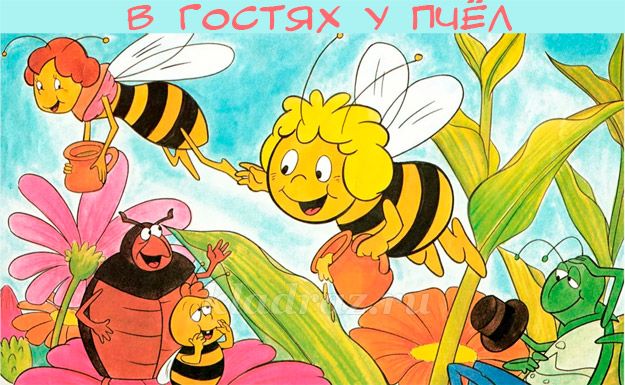 Ход:Воспитатель приглашает детей погулять с ним на полянке, под кустом находит игрушечного медвежонка.Воспитатель: Смотрите, ребята, медвежонок Барни. Он плачет (беру игрушку в руки, глажу, успокаиваю). Что случилось, медвежонок? Может быть, тебе нужна наша помощь?Медвежонок: (за него говорит воспитатель) Я хотел попробовать меда, пришел на пасеку, залез лапой в улей, и меня покусали пчелы!Воспитатель: (обращается к детям) Разве можно так поступать? Надо уметь обращаться с пчелами. Поможем медвежонку узнать больше об этих насекомых?Медвежонок: Пойдемте на пасеку, посмотрим, как пчелы живут, и попросим у них сладкого мела.(дети с воспитателем подходят к картине «На пасеке», рассаживаются на скамеечках вокруг мольберта)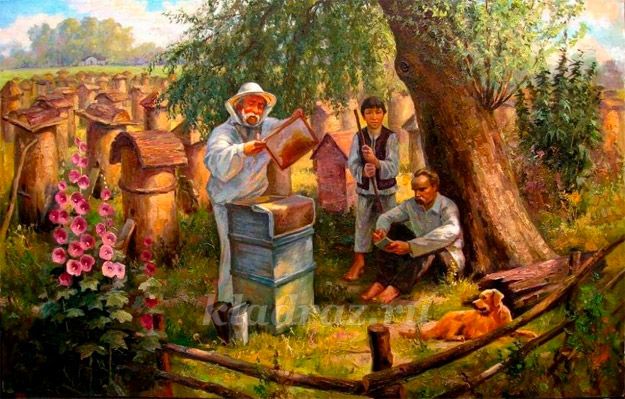 Воспитатель: Вот и пасека. Здесь в домиках-ульях живут пчелы. Они трудятся все лето, собирают с цветов сок, который называется - Нектар, и затем превращают его в сладкий, душистый и полезный мед. Люди используют мед очень давно. Он помогает при разных болезнях, при простуде. Люди замечают, когда пчелы заливают нектар в соты, они становятся очень активными, их можно увидеть на каждом цветке и трогать пчел в это время нельзя, а то они могут покусать.А у нас есть свои пчелки (выбегают 3 девочки в шапочках-ободках пчелок, читают стихи):1. У пчелок мохнатых так много работыНадо, чтоб медом наполнились соты.2. Дружной семьей над садами летаем,Сладкий нектар мы с цветов собираем.3. Мы от работы не устаем,Нектар собираем и песни поем.Воспитатель: Не волнуйтесь пчелки, не жужжите, мы вас не обидим. Мы пришли с вами познакомиться и попросить сладкого меда для медвежонка Барни. И еще хотим с вами поиграть.Проводится подвижная игра «Пчелы и цветы»Дети делятся на 2 группы по 5 человек – «цветы» и «пчелы», надевают шапочки-ободки. Читают хором стихи:Пчелки, пчелки,Поверху летают,К цветам припадают,Нектар собирают,В улей таскают,Ж-ж-ж-ж-ж-ж.«Цветы» убегают, «пчелки» их догоняют, пойманные «цветы» становятся «пчелками», игра продолжается.Воспитатель: Вот как хорошо мы поиграли, пора нам в детский сад возвращаться, а у меня есть для вас сюрприз: мы отпустим наших пчелок далеко в небо, пусть летят на другие полянки за сладким нектаром.Воспитатель выносит шарик с привязанными к нему тремя бумажными пчелками и вместе с детьми отпускает шарик в небо.ИюльРазвлечение «Конфетное дерево»    с 27.07.2022г. по 29.07.2022г.Цель: создание позитивного настроения.Задачи: -Сохранять и укреплять физическое и психическое здоровье детей;- Развивать интерес к спортивным играм;- Воспитывать у детей чувство дружбы, взаимовыручки, умение работать в команде.Август1. Физкультурно-познавательный досуг «Песочная страна»с 01.08.2022г. по 05.08.2022г.Цель: развитие познавательной и двигательной активности детей посредством игр с песком.Задачи: -Формировать интерес к исследовательской деятельности; -Расширить представления детей о свойствах песка,-Совершенствовать коммуникативные навыки и умения;-Развивать внимание, аккуратность, наблюдательность, ловкость и быстроту.Август2. Развлечение «Королевство витаминов»с 08.08.2022г. по 12.08.2022г.Цель: создать позитивное отношение к продуктам содержащим витамины.Задачи: -Развивать логическое мышление; -Воспитать чувство единства и сплоченности, упражнять в умении быть ловкими и быстрыми.Август3. Досуг «ЛЕТО. МОРЕ. МЫ».с 15.08.2022г. по 19.08.2022г.Цель: создать у детей радостное настроение, восторг и удивление от разнообразия красок, цветов лета.Задачи:-Учить чувствовать характер цветов и создавать свой образ лета;-Совершенствовать композиционные навыки: умение создавать композицию на определенную тему, выделять главное, устанавливать связи, располагать изображение;-Воспитывать аккуратность, хорошие отношения.Август4. Викторина «Лето»с 22.08.2022г. по 26.08.2022г.Цель: создание эмоционального радостного настроения.Задачи:-Закрепление знаний времен года, погодных условий, названия цветов; -Развитие произвольного внимания, быстроты реакции, умения работать в коллективе, развитие эмоциональной сферы, коммуникативных навыков;- Воспитывать интерес и любовь к природе.Август5. Развлечение на улице «В гостях у пчел»с 29.08.2022г. по 31.08.2022г.Цель: создать у детей радостное и веселое настроение, расширить знания детей о пчелах, меде и его пользе для человека.